Образовательный маршрутЯ и моя  семья                                           Уважаемые  родители!Автор: Милютина Татьяна НиколаевнаГБОУ СОШ пос.Просвет «Детский сад» Сказка»В младшем дошкольном возрасте  ребенок начинает сознательно различать людей по полу, опираясь при этом на внешние признаки (одежду, длину волос и пр.) Родители стремятся называть детей именами, соответствующими его полу; используют интонации, присущие мужской и женской речи, и тем самым способствуют формированию полового самосознания ребенка. Для нормального развития и стабильного эмоционального состояния детей необходимо как женское, так и мужское влияние.Семья рассматривается  как  социальная  среда, в которой осуществляется  воспитание  ребёнка. Детей  необходимо  знакомить  с семьёй, её членами, традициями, назначением  и  особенностями. Формировать   потребность  заботится о  членах своей  семьи.Шаг 1. Гендерное  воспитание  ребёнка в  семьеПредлагаем  прочесть  консультации:https://clck.ru/9MWeu(консультация  для  родителей: «Гендерное  воспитание ребёнка в семье»)https://clck.ru/9MWey (Консультация  для  родителей «Семья -  главный фактор в становлении гендерной идентичности ребенка»)Имея  представления  о гендерном  воспитании ребенка в  семье постарайтесь в процессе общения с детьми создавать привлекательные гендерные образы для мальчиков и девочек. Именно в данный период у них формируются первоосновы качеств мужественности и женственности, первые длительные взаимоотношения, модели поведения в семье.Шаг 2.    Семья – источник вдохновения, где рядом взрослые и дети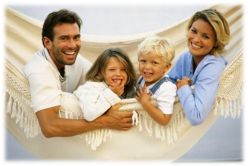 Взгляд на семью  глазами специалистов, педагогов   и  детей.http://uti-puti.com.ua/view_articles.php?id=465(консультация  для  родителей: «Мужские и женские роли в семье»)  http://www.myshared.ru/slide/648217/(презентация: «Я и моя  семья – родные люди»)http://yandex.ru/video/search?fiw=0. &path=wizard(мультфильм « Моясемья»)http://yandex.ru/video/search?fiw=0.00135631&filmId=u_ua2o-XUXI&text= (видеоролик из детских рисунков «Моя семья»)https://clck.ru/9MWgK (длительность мультфильма «Маша и три  медведя» 10:03)После просмотра  побеседуйте  с детьми об увиденном, рассмотрите  фотографии в  семейном  альбоме, расскажите интересные   семейные  истории.Шаг 3.  Вместе с мамой,  вместе с папойВместе с ребёнком прочтите и выучите  стихи или сделайте поздравительную  открытку  для  самых близких и родных..http://www.tvoyrebenok.ru/poems-petuhova.shtml(красивые и трогательные  стихи для детей поэтессы Татьяны Петуховой)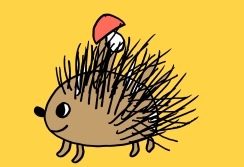 https://clck.ru/9MWgb(рекомендации: «Учим  детей  рисовать»)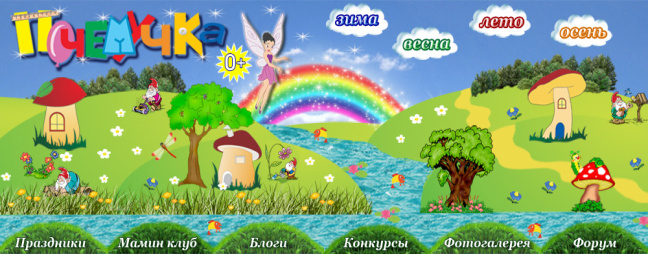 http://pochemu4ka.ru/load/applikacija/32-2-2(рекомендации : «Поделки  своими  руками»)Наш образовательный  маршрут окончен, будем  рады, если  помогли вам узнать что-то новое  и предлагаем оформить  газету  или  альбом  о  своей  семье. Желаем  успеха!